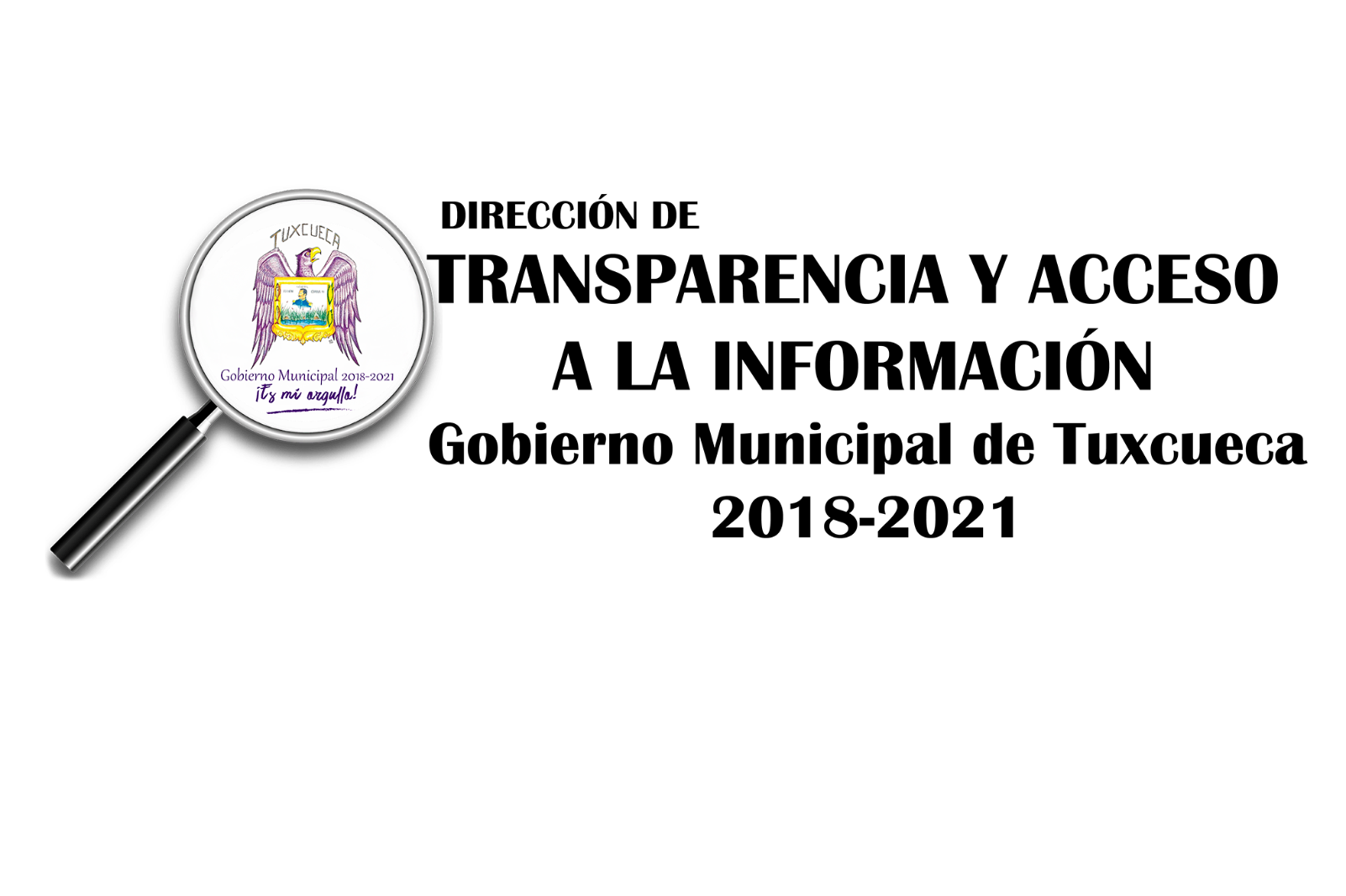 Estadísticas Marzo 2021__________________Dirección de TransparenciaH. Ayuntamiento de Tuxcueca, Jalisco, 2018-2021H. AYUNTAMIENTO DE TUXCUECA JALISCO 2018-2021ESTADÍSTICAS MARZO 2021DIRECCIÓN DE TRANSPARENCIASolicitudes de información recibidas en el mes de marzoSolicitudes de información recibidas en el mes de marzoSolicitudes de información recibidas en el mes de marzoSolicitudes de información recibidas en el mes de marzoSolicitudes de información recibidas en el mes de marzoSolicitudes de información recibidas en el mes de marzoRecibidas este mesRecibidas este mesRecibidas este mesRecibidas este mesRecibidas este mesRecibidas este mes1FísicaFísicaFísicaFísica12INFOMEX - PNTINFOMEX - PNTINFOMEX - PNTINFOMEX - PNT53Vía electrónica distinta a INFOMEX- PNTVía electrónica distinta a INFOMEX- PNTVía electrónica distinta a INFOMEX- PNTVía electrónica distinta a INFOMEX- PNT25Sub Total31Derivadas por incompetenciaDerivadas por incompetenciaDerivadas por incompetencia1Derivadas por incompetencias0Total de Solicitudes31Solicitudes de información resultas en el mes de marzoSolicitudes de información resultas en el mes de marzoSolicitudes de información resultas en el mes de marzoSolicitudes de información resultas en el mes de marzoSolicitudes de información resultas en el mes de marzoSolicitudes de información resultas en el mes de marzoTipo de respuestaTipo de respuestaTipo de respuestaTipo de respuestaTipo de respuestaTipo de respuesta1AFIRMATIVAAFIRMATIVAAFIRMATIVAAFIRMATIVA22AFIRMATIVA PARCIAL POR INEXISTENCIAAFIRMATIVA PARCIAL POR INEXISTENCIAAFIRMATIVA PARCIAL POR INEXISTENCIAAFIRMATIVA PARCIAL POR INEXISTENCIA163AFIRMATIVA PARCIAL POR SER INFORMACIÓN RESERVADAAFIRMATIVA PARCIAL POR SER INFORMACIÓN RESERVADAAFIRMATIVA PARCIAL POR SER INFORMACIÓN RESERVADAAFIRMATIVA PARCIAL POR SER INFORMACIÓN RESERVADA04RECHAZADA POR NO CUMPLIR LOS REQUISITOS DE LEYRECHAZADA POR NO CUMPLIR LOS REQUISITOS DE LEYRECHAZADA POR NO CUMPLIR LOS REQUISITOS DE LEYRECHAZADA POR NO CUMPLIR LOS REQUISITOS DE LEY05NEGATIVA POR INEXISTENCIANEGATIVA POR INEXISTENCIANEGATIVA POR INEXISTENCIANEGATIVA POR INEXISTENCIA15Total33Tipo de información solicitadaTipo de información solicitadaTipo de información solicitadaTipo de información solicitadaTipo de información solicitada1FUNDAMENTALFUNDAMENTALFUNDAMENTAL82ORDINARIAORDINARIAORDINARIA103RESERVADARESERVADARESERVADA04CONFIDENCIALCONFIDENCIALCONFIDENCIAL0Total18Medio de acceso a la informaciónMedio de acceso a la informaciónMedio de acceso a la informaciónMedio de acceso a la informaciónMedio de acceso a la informaciónMedio de acceso a la información1Consulta directa personalConsulta directa personalConsulta directa personalConsulta directa personal02Consulta directa electrónicaConsulta directa electrónicaConsulta directa electrónicaConsulta directa electrónica13Reproducción de documentosReproducción de documentosReproducción de documentosReproducción de documentos14Elaboración de informes específicosElaboración de informes específicosElaboración de informes específicosElaboración de informes específicos125Combinación de las anterioresCombinación de las anterioresCombinación de las anterioresCombinación de las anteriores4Total18